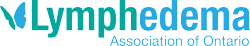 {Date}Dear  Saturday March 6, 2021  is World Lymphedema Day. The goal of World Lymphedema Day is to make cures for lymphedema and lymphatic diseases a global priority. It is an annual awareness event with participation in many countries around the world. The Lymphedema Association of Ontario has committed to improving the lives of people living with lymphedema since it began in 1996. Our founders, a group of lymphedema patients and family members, responded to the absence of support services by setting up the Lymphedema Association of Ontario. Since then, we have expanded our scope, it is estimated over 388 K people in Ontario have Lymphedema. We have always kept the needs of people living with lymphedema front and centre. Our work continues to be made possible by our volunteers, donors and members. I ask that you consider lighting [location]l in teal blue, the colour used to represent Lymphedema, it will inspire and give hope to our members that we have community support for our cause and we are not forgotten. If approved we will promote it on our website, in our e-newsletter, our social media and in a press release we are sending to local media. We will ask again this year for World Lymphedema Day to be declared in communities across Ontario. Thank you for your consideration.Best regards,[Volunteer name]